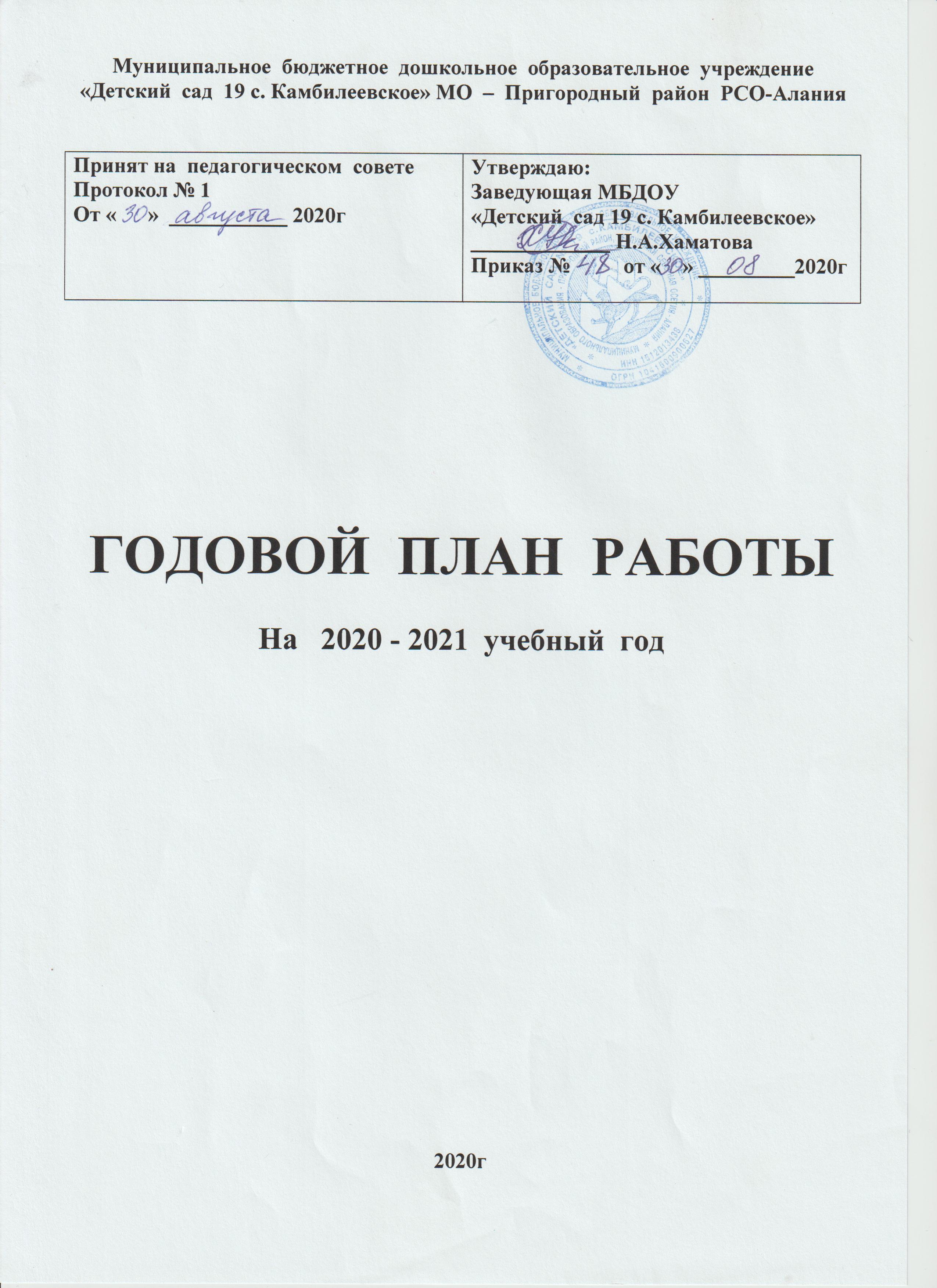 Годовые  задачи 2020-2021 учебный год:Продолжать работу по повышению уровня профессиональной компетентности педагогов путем дальнейшей реализации в практику ДОУ федеральных государственных образовательных стандартов.Формировать у воспитанников и  родителей (законных представителей) ответственность в деле сохранения собственного здоровья через нетрадиционные формы работы.Приобщение детей к культурным ценностям, благочестию и традициям, объединение усилий родителей и педагогов в духовно-нравственном и нравственно-патриотическом воспитании детей.СЕНТЯБРЬ 2020ОКТЯБРЬ 2020НОЯБРЬ 2020ДЕКАБРЬ 2020ЯНВАРЬ 2021ФЕВРАЛЬ 2021гМАРТ 2021гАПРЕЛЬ 2021гМАЙ 2021гПедсоветыПлан проведения родительских собранийПлан  работы по преемственности ДОУ и школы на 2020-2021 годЗадачи:1. Создать условия для успешной адаптации первоклассников.2. Организовать систему взаимодействия педагогов школы и воспитателя через совместное проведение методических мероприятий, работу с детьми и родителями.3. Создание предметно-развивающей среды для ознакомления воспитанников со школой.Утверждаю:                                    Заведующая  «Муниципальное бюджетное дошкольное образовательное  учреждение «Детский  сад № 19 с. Камбилеевское»_____________________ Хаматова Н.А.Пр. № _______________ от ________________План мероприятий по пожарной безопасности на 2020 -2021 учебный годУтверждаю:                                    Заведующая  «Муниципальное бюджетное дошкольное образовательное  учреждение «Детский  сад № 19 с. Камбилеевское»_____________________ Хаматова Н.А.Пр. № _______________ от ________________План мероприятий по безопасности дорожного движенияна 2020 - 2021 учебный годСамообразование педагогов на 2020-2021 учебный год№п/п№п/пМероприятияМероприятияОтветственныйСрок проведенияСрок проведенияАдминистративно-хозяйственная работаАдминистративно-хозяйственная работаАдминистративно-хозяйственная работаАдминистративно-хозяйственная работаАдминистративно-хозяйственная работаАдминистративно-хозяйственная работаАдминистративно-хозяйственная работа1.1.1.1.Работа по благоустройству территории.Благоустройство цветочных клумб.Работа по благоустройству территории.Благоустройство цветочных клумб.Старший воспитательЗавхохВ течение месяцаВ течение месяца1.2.1.2.Маркировка  мебели по группам.Маркировка  мебели по группам.Медсестра1 неделя1 неделя1.3. 1.3. Штатное расписание. Тарификация.Комплектование групп.Штатное расписание. Тарификация.Комплектование групп.Бухгалтер, Старший воспитатель1-2 недели1-2 недели1.4.1.4.Работа по укреплению материальной базы ДОУ Работа по укреплению материальной базы ДОУ ЗаведующаяВ течение месяцаВ течение месяцаРабота с кадрамиРабота с кадрамиРабота с кадрамиРабота с кадрамиРабота с кадрамиРабота с кадрамиРабота с кадрами2.1.Текущие инструктажи поОТ, ТБ, охране жизни и здоровья детейТекущие инструктажи поОТ, ТБ, охране жизни и здоровья детейТекущие инструктажи поОТ, ТБ, охране жизни и здоровья детейЗавхоз , Старший воспитатель1-2 недели1-2 недели2.2.Обучение сотрудников по программе пожарно-технического минимумаОбучение сотрудников по программе пожарно-технического минимумаОбучение сотрудников по программе пожарно-технического минимумаЗавхоз3 неделя3 неделя2.3.Выбор тем по самообразованию педагоговВыбор тем по самообразованию педагоговВыбор тем по самообразованию педагоговСтарший воспитатель, Воспитатели1 неделя1 неделя  2.4.День дошкольного работникаДень дошкольного работникаДень дошкольного работникаПрофком4 неделя4 неделя2.5.Смотр «Готовность групп к учебному году»Смотр «Готовность групп к учебному году»Смотр «Готовность групп к учебному году»Заведующая, старший воспитатель1 неделя1 неделяОрганизационно-педагогическая работаОрганизационно-педагогическая работаОрганизационно-педагогическая работаОрганизационно-педагогическая работаОрганизационно-педагогическая работаОрганизационно-педагогическая работаОрганизационно-педагогическая работа3.1.Семинар-практикум:«Патриотическое воспитание дошкольников посредством музыкального развития»Семинар-практикум:«Патриотическое воспитание дошкольников посредством музыкального развития»Семинар-практикум:«Патриотическое воспитание дошкольников посредством музыкального развития»Бадасян С.Н.17.09.2020г17.09.2020г3.2.Установочный педсоветУстановочный педсоветУстановочный педсоветЗаведующая , старший воспитатель31.08.2020г31.08.2020г3.3.Подготовка и проведение стартовой диагностикиПодготовка и проведение стартовой диагностикиПодготовка и проведение стартовой диагностикиВоспитателиВ течение месяцаВ течение месяца3.4.Консультация:«Дисциплина на улице – залог  безопасности»Консультация:«Дисциплина на улице – залог  безопасности»Консультация:«Дисциплина на улице – залог  безопасности»Дзигоева И.Т.10.09.2020г10.09.2020г3.5.Обновление картотеки  игр по патриотическому воспитаниюОбновление картотеки  игр по патриотическому воспитаниюВоспитателиВоспитателиВоспитателиВ течение месяца3.6.Мастер-класс: «Мы бусинки считаем, дружно к песенке шагаем»Мастер-класс: «Мы бусинки считаем, дружно к песенке шагаем»Бадасян С.Н.Бадасян С.Н.Бадасян С.Н.10.09.2020г3.7Смотр-конкурс : «Готовность групп к новому  учебному  году»Смотр-конкурс : «Готовность групп к новому  учебному  году»Старший  воспитательСтарший  воспитательСтарший  воспитатель04.09.2020г.3.8Конкурс для воспитателей:  «Я – люблю  свою  работу»Конкурс для воспитателей:  «Я – люблю  свою  работу»Все воспитателиВсе воспитателиВсе воспитателиДо 25.09.2020г.Работа с родителямиРабота с родителямиРабота с родителямиРабота с родителямиРабота с родителямиРабота с родителямиРабота с родителями4.1.Заключение договоров с родителями вновь поступивших детейЗаключение договоров с родителями вновь поступивших детейЗаключение договоров с родителями вновь поступивших детейЗаведующая1-2 недели1-2 недели4.2.Анализ семей по социальным группамРабота с семьями социального рискаАнализ семей по социальным группамРабота с семьями социального рискаАнализ семей по социальным группамРабота с семьями социального рискаВоспитатели групп2 неделя1-4 недели2 неделя1-4 недели4.3.Общее и групповые родительские собрания Общее и групповые родительские собрания Общее и групповые родительские собрания Старший воспитательВоспитатели группВ течение месяцаВ течение месяца4.4.Консультации для родителей по плану воспитателейКонсультации для родителей по плану воспитателейКонсультации для родителей по плану воспитателейВоспитатели группВ течение месяцаВ течение месяца4.5Совместное  оформление  участка  группыВыпуск газеты  для  родителей «Сентябрь»Совместное  оформление  участка  группыВыпуск газеты  для  родителей «Сентябрь»Совместное  оформление  участка  группыВыпуск газеты  для  родителей «Сентябрь»Короева И.Х.До 20.09.2020гДо 20.09.2020гКонтрольно-аналитическая работаКонтрольно-аналитическая работаКонтрольно-аналитическая работаКонтрольно-аналитическая работаКонтрольно-аналитическая работаКонтрольно-аналитическая работаКонтрольно-аналитическая работа5.1.5.1.Оперативный контроль:Планирование образовательной среды в соответствии с комплексно-тематическим планированием.Адаптация детей раннего возраста к детскому саду.Организация питания (согласно плану контроля)Оперативный контроль:Планирование образовательной среды в соответствии с комплексно-тематическим планированием.Адаптация детей раннего возраста к детскому саду.Организация питания (согласно плану контроля)Старший воспитательВ течение месяцаВ течение месяца5.2.5.2.№ п/пМероприятияОтветственныйСрок проведенияАдминистративно-хозяйственная работаАдминистративно-хозяйственная работаАдминистративно-хозяйственная работаАдминистративно-хозяйственная работа1.1.Инвентаризация.Бухгалтер, завхоз3 неделя1.2.Подготовка к отопительному периоду: утепление оконных проемов во всех помещениях ДОУ, подготовка территории к зимнему периоду.завхоз1 неделя месяца 1.3. Рейд по проверке санитарного состояния ДОУЗаведующая, Старший воспитатель2 неделя1.4.Оформление подписки на 1 полугодие 2021 г.завхоз1-2 неделиРабота с кадрамиРабота с кадрамиРабота с кадрамиРабота с кадрами2.1.Общее собрание трудового коллективаЗаведующая, Старший воспитатель, профсоюз3 неделя 2.2.Смотр «Осеннее оформление групп»Воспитатели групп4 неделя 2.3.Соблюдение техники безопасности при работе с электроприборами.Завхоз1 неделяОрганизационно-педагогическая работаОрганизационно-педагогическая работаОрганизационно-педагогическая работаОрганизационно-педагогическая работа3.1.Праздник осени.Воспитатели3 неделя3.2.Консультация: «Воспитание  самостоятельности  у  детей  2-3 лет»Короева И.Х.15.10.2020г.3.3.Семинар «Знакомство  с  нетрадиционными  техниками рисования  и  их  роль в  развитии  детей  дошкольного  возраста»Тотиева А.А.08.10.2020г3.4.Оперативное совещание по результатам стартовой диагностикиСтарший воспитатель02.10.2020г.3.5Мастер-класс для  воспитателей «Освоение  техники  витражного  рисования» Санакоева Н.В.22.10.2020г3.6Открытое  НОД:1. «Сохраним  природу нашей родины »2. «По  следам Снежного барса»Цакоева М.Д.Дзигоева И.Т.27.10.2020г3.7Экологическийквест  «ОСЕНЬ»Средняя группаДжабиева Л.Д.30.10.2020г3.81. Смотр –конкурс «Герои Нартского эпоса» 2. Смотр-конкурс «Золотая  осень»Отв: Дзукаева М.Ф.Отв. Джабиева Л.Д.До 16.10.2020гДо 30.10.2020гРабота с родителямиРабота с родителямиРабота с родителямиРабота с родителями4.1.Поздравление бабушек и дедушек с Днем пожилого человекаВоспитатели 02.10.2020г4.2.Консультации по плану воспитателейВоспитателиВ течение месяца4.3.Выпуск  газеты  для  родителей «Октябрь»Санакоева Н.В.До 20.10.2020г4.4.Оформление наглядной информации «Вакцинация»Мед.сестраДо 30.10.2020гКонтрольно-аналитическая работаКонтрольно-аналитическая работаКонтрольно-аналитическая работаКонтрольно-аналитическая работа5.1.Оперативный контроль:Организация прогулкиПодготовка воспитателей к НОД3.    Оформление информационных уголков для родителей  в приемных группСтарший воспитательВ течение месяца5.2  Тематический  контроль  «Патриотическое воспитание дошкольников»Старший воспитатель3-4 неделя5.3.Анализ работы за квартал (заболеваемость, посещаемость, питание)медсестраНачало месяца№ п/пМероприятияОтветственныйСрок проведенияСрок проведенияАдминистративно-хозяйственная работаАдминистративно-хозяйственная работаАдминистративно-хозяйственная работаАдминистративно-хозяйственная работаАдминистративно-хозяйственная работа1.1.Приобретение хозяйственных материалов по смете.Заведующая, завхозВ течение месяцаВ течение месяца1.2. Заседание совета по питаниюАдминистрация ДОУ3 неделя3 неделя1.3.Разработка плана профилактических мероприятий по ОРЗ и гриппу.Медсестра1 неделя1 неделяРабота с кадрамиРабота с кадрамиРабота с кадрамиРабота с кадрамиРабота с кадрами2.1.Смотр-конкурс «Нестандартное оборудование по физкультуре в детском саду своими руками»Родители, Воспитатели, детиОтв: Цакоева М.Д.Родители, Воспитатели, детиОтв: Цакоева М.Д.Итоги 13.11.2020г2.2.«Кошкин дом»- конкурс плакатов, рисунков по пожарной безопасности.Родители, Воспитатели, детиОтв: Санакоева Н.В.Родители, Воспитатели, детиОтв: Санакоева Н.В.В течение месяца2.3.Производственное совещание «Санитарное состояние ДОУ»  (по результатам рейда) Заведующая, Старший воспитатель Заведующая, Старший воспитатель 1 неделя2.4.Работа с помощниками воспитателей:- взаимодействие с воспитателями в ходе режимных моментовСтарший воспитательСтарший воспитатель3 неделяОрганизационно-педагогическая работаОрганизационно-педагогическая работаОрганизационно-педагогическая работаОрганизационно-педагогическая работаОрганизационно-педагогическая работа3.1.Педсовет № 2 «Предметно-пространственная развивающая среда ДОУ, в соответствии ФГОС»Заведующая, Старший воспитательВоспитатели:Тотиева А.А.  Джабиева Л.Д.26.11.2020г.26.11.2020г.3.2.Семинар-практикум: «Педагогические  ситуации»Цакоева М.Д.12.11.2020г.12.11.2020г.3.3.Консультация : «Как  организовать жизнь детей дома  в  условиях  самоизоляции»»Дзукаева М.Ф.05.11.2020г05.11.2020г3.4.Мастер-класс «Декупаж – искусство, доступное каждому»Короева И.Х.27.11.2020г27.11.2020г3.5Открытое  НОД:1. «Что нам  осень  принесла»2. «По горам-по долам»Тотиева А.А.Диамбекова М.Т.19.11.2020г19.11.2020г3.6Квестпо безопасностиДзигоева И.Т.26.11.2020г26.11.2020гРабота с родителямиРабота с родителямиРабота с родителямиРабота с родителямиРабота с родителями4.1.Выпуск  газеты «Ноябрь»Бадасян С.Н.До 20.11.2020гДо 20.11.2020г4.2.Работа консультативного пункта для родителей детей, не посещающих ДОУСтарший воспитательПо плану работыПо плану работы4.3.Консультации по группам «Воспитание основ здорового образа жизни»Воспитатели2 неделя2 неделяКонтрольно-аналитическая работаКонтрольно-аналитическая работаКонтрольно-аналитическая работаКонтрольно-аналитическая работаКонтрольно-аналитическая работа5.1.Оперативный контроль:Выполнение двигательного режима в течение дня.Планирование и организация открытых  мероприятийОхрана труда и техника безопасности: безопасность развивающей среды в ДОУ и на участке.Заведующая,  старший  воспитательВ течение месяцаВ течение месяца№ п/п№ п/пМероприятияОтветственныйСрок проведенияАдминистративно-хозяйственная работаАдминистративно-хозяйственная работаАдминистративно-хозяйственная работаАдминистративно-хозяйственная работаАдминистративно-хозяйственная работа1.1.1.1.Заключение  договоров  на 2020 годЗаведующая, бухгалтер, ЗавхозВ течение месяца1.2.1.2.Работа по подготовке новогодних праздниковСтарший воспитатель воспитатели1-2 недели1.3.1.3.Подготовка квартального, годового отчетов по посещаемости, заболеваемости, питанию.медсестраКонец месяцаРабота с кадрамиРабота с кадрамиРабота с кадрамиРабота с кадрамиРабота с кадрами2.1.2.1.Инструктажи  «Техника безопасности при проведении новогодних мероприятий» «Охрана жизни и здоровья детей в зимний период»Старший воспитатель, Завхоз1-2 недели2.2.2.2.Профилактика гриппа в ДОУ в период эпидемиологического неблагополучияМедсестраВ течение месяца 2.3.2.3.Работа творческой группы по подготовке к новогодним праздникамвоспитатели2 неделяОрганизационно-педагогическая работаОрганизационно-педагогическая работаОрганизационно-педагогическая работаОрганизационно-педагогическая работаОрганизационно-педагогическая работа3.1.3.1.Семинар-практикум: «Использование ИКТ в образовательном процессе дошкольного образовательного учреждения.»Джабиева Л.Д.03.12.2020г3.2.3.2.Новогодние утренникиВоспитатели групп25.12.2020г29.12.2020г3.3.3.3.Консультация «Использование квест-игры как одной из современных педагогических технологий »Диамбекова М.Т.10.12.2020г.3.43.4Мастер класс: «Новогодние Фантазии»Дзигоева И.Т.17.12.2020гРабота с родителямиРабота с родителямиРабота с родителямиРабота с родителямиРабота с родителями4.1.Организация и приобретение новогодних подарков.Организация и приобретение новогодних подарков.Родительский комитет1-3 недели4.2.Мастерская Деда Мороза «Поделки  на  новогоднюю  ёлку»Мастерская Деда Мороза «Поделки  на  новогоднюю  ёлку»Воспитатели07.12 -23.12.2020г4.3.Групповые родительские собранияГрупповые родительские собранияВоспитатели1-2 недели4.4.Участие родителей в подготовке и проведении новогодних мероприятийУчастие родителей в подготовке и проведении новогодних мероприятийВоспитатели2-4 недели4.5.Выпуск  газеты  для  родителей «Декабрь»Выпуск  газеты  для  родителей «Декабрь»Дзукаева М.Ф.До 20.12.2020гКонтрольно-аналитическая работаКонтрольно-аналитическая работаКонтрольно-аналитическая работаКонтрольно-аналитическая работаКонтрольно-аналитическая работа5.1.5.1.Оперативный контроль:Планирование образовательной среды в соответствии с комплексно-тематическим планированиемОрганизация питания детей (согласно плану контроля)- Проведение закаливающих мероприятий.Старший воспитательВ течение месяца№ п/п№ п/пМероприятияОтветственныйСрок проведенияСрок проведенияАдминистративно-хозяйственная работаАдминистративно-хозяйственная работаАдминистративно-хозяйственная работаАдминистративно-хозяйственная работаАдминистративно-хозяйственная работаАдминистративно-хозяйственная работа1.1.1.1.Итоговый отчет медицинской работы в ДОУ Медсестра1 неделя 1 неделя 1.2. 1.2. Работа с документами по кадрам.Утверждение номенклатуры дел.Заведующая, Старший воспитательВ течение месяцаВ течение месяца1.3.1.3.Подготовка  отчетной документацией за 2019 годСтарший воспитатель1-2 недели1-2 неделиРабота с кадрамиРабота с кадрамиРабота с кадрамиРабота с кадрамиРабота с кадрамиРабота с кадрами2.1.2.1.Работа с помощниками воспитателей «Гигиенические требования к организации образовательного процесса и других режимных моментов»Медсестра12.01.2021г12.01.2021г2.2.2.2.Консультация «Использование  сюрпризных  моментов  на  занятиях и утренниках»Бадасян С.Н.15.01.2021г15.01.2021г2.3.2.3.Правила работы с первичными средствами пожаротушенияЗавхоз4 неделя4 неделяОрганизационно-педагогическая работаОрганизационно-педагогическая работаОрганизационно-педагогическая работаОрганизационно-педагогическая работаОрганизационно-педагогическая работаОрганизационно-педагогическая работа3.1.3.1.Развлечение «Прощание с ёлкой»Бадасян С.Н.Бадасян С.Н.11.01.2021г3.2.3.2.Консультация  «Самообразование и аттестация на современном этапе»Старший воспитательСтарший воспитатель2 неделя3.3.3.3.Методическая неделя «Физическое развитие в ДОУ» Взаимопосещение.ВоспитателиВоспитателиВ течение месяца3.4.3.4.Выставка рисунков, коллажей  «Такие разные снежинки» ВоспитателиОтв:ДзигоеваИ.Т.ВоспитателиОтв:ДзигоеваИ.Т.4 неделя3.53.5Семинар-практикум :«Совершенствование общения педагогов и родителей»Диамбекова М.Т.Диамбекова М.Т.21.01.2021г3.63.6Мастер-класс: « Дидактическое пособие «Волшебные круги»Джабиева Л.Д.Джабиева Л.Д.26.01.2021гРабота с родителямиРабота с родителямиРабота с родителямиРабота с родителямиРабота с родителямиРабота с родителями4.1.Консультация «Оптимальная двигательная активность-залог гармоничного развития»Консультация «Оптимальная двигательная активность-залог гармоничного развития»воспитатели2 неделя2 неделя4.2.Обновление информации в родительских уголкахОбновление информации в родительских уголкахВоспитатели3 неделя3 неделя4.3.Оформление буклетов для родителей «Скоро в школу»Оформление буклетов для родителей «Скоро в школу»Воспитателист. группы4 неделя4 неделя4.4.Выпуск  газеты  для родителей «Январь»Выпуск  газеты  для родителей «Январь»Джабиева Л.Д.До 20.01.2021гДо 20.01.2021гКонтрольно-аналитическая работаКонтрольно-аналитическая работаКонтрольно-аналитическая работаКонтрольно-аналитическая работаКонтрольно-аналитическая работаКонтрольно-аналитическая работа5.1.5.1.Оперативный контроль:Проведение закаливающих мероприятийОрганизация питания (согласно плану контроля)Выполнение режима дняЗаведующая, Старший воспитательВ течение месяцаВ течение месяца5.2.5.2.Тематический контроль«Развитие познавательной активности у  дошкольников»Старший воспитатель18.01.2021-29.01.2021г18.01.2021-29.01.2021г№ п/п№ п/пМероприятияОтветственныйСрок проведенияАдминистративно-хозяйственная работаАдминистративно-хозяйственная работаАдминистративно-хозяйственная работаАдминистративно-хозяйственная работаАдминистративно-хозяйственная работа1.1.1.1.Анализ ведения документации подотчетных лицЗаведующая, Старший воспитатель1 неделя1.2.1.2.Работа с документами по кадрамЗаведующая, 2 неделя Работа с кадрамиРабота с кадрамиРабота с кадрамиРабота с кадрамиРабота с кадрами2.1.2.1.Рейд «Соблюдение техники безопасности, пожарной безопасности, инструкций по охране жизни и здоровья детей»Комиссия по охране труда2 неделя2.2.2.2.Профилактика гриппа в ДОУ в период эпидемиологического неблагополучия.Медсестра 1 неделя2.3.2.3.Работа с сайтом ДОУСтарший воспитательВ течение месяцаОрганизационно-педагогическая работаОрганизационно-педагогическая работаОрганизационно-педагогическая работаОрганизационно-педагогическая работаОрганизационно-педагогическая работа3.1.3.1.Педсовет № 3 «Нравственно-патриотическое  воспитаниедошкольников»	                               Старший воспитательКороева И.Х.Дзукаева М.Ф.18.02.2021г3.2.3.2.Консультация «Воспитание толерантности через народные игры»Санакоева Н.В.09.02.2021г3.3.3.3.Фото Выставка детского художественного творчества«Профессия наших  родителей»Воспитатели Отв. Короева И.Х.До 19.02.2021г3.4.3.4.Тематический праздник к 23 февраляВоспитатели старшей и средней   группы3 неделя3.53.5Семинар-практикум: « Организация  работы  по  патриотическому  воспитанию  с  дошкольниками»Дзигоева И.Т.26.02.2021г3.63.6Мастер-класс «Игрушки  из  помпонов своими руками»Тотиева А.А.25.02.2021гРабота с родителямиРабота с родителямиРабота с родителямиРабота с родителямиРабота с родителями4.1.Участие родителей в подготовке к тематическому праздникуУчастие родителей в подготовке к тематическому праздникуВоспитатели групп2 неделя4.2.Работа с семьями социального рискаРабота с семьями социального рискаВоспитатели группПо мере необходимости4.3.Обновление материалов в родительских уголкахОбновление материалов в родительских уголкахВоспитателиВ течение месяца  4.4.Групповые родительские собранияГрупповые родительские собранияВоспитатели2-3 недели4.5Выпуск  газеты  для  родителей «Февраль»Выпуск  газеты  для  родителей «Февраль»Цакоева М.Д.До 20 02.2021гКонтрольно-аналитическая работаКонтрольно-аналитическая работаКонтрольно-аналитическая работаКонтрольно-аналитическая работаКонтрольно-аналитическая работа5.1.5.1.Оперативный контроль:Организация самостоятельной деятельности во 2 половине дня.Сформированность навыков культурного поведения во время приема пищи.Санитарное состояние ДОУЗаведующая, Старший воспитательВ течение месяца№ п/пМероприятияОтветственныйСрок проведенияАдминистративно-хозяйственная работаАдминистративно-хозяйственная работаАдминистративно-хозяйственная работаАдминистративно-хозяйственная работа1.1.Работа с текущей документациейЗаведующая, Старший воспитательВ течение месяца1.2.Подготовка  к  проведению утренниковСтарший воспитатель1 неделя1.3. Мониторинг  исправности и текущий ремонт аварийных кранов и труб  водоснабжения.Завхоз2 неделяРабота с кадрамиРабота с кадрамиРабота с кадрамиРабота с кадрами2.1.Анализ выполнения плана работы ДОУ по противопожарной  безопасностиСтарший воспитатель2 неделя2.2.Организация мероприятий к 8 марта.ПрофкомСтарший воспитатель1 неделя 2.3.Консультация «Профилактика детского травматизма»Старший воспитатель3 неделя2.4Смотр конкурс: «Весенний маскарад» - конкурс масок-ободков  в рамках международного дня смеха»Все воспитателиОтв.Бадасян С.Н.До 31.03.2021г2.5.Выставка «Открытка на 8 марта»Весь персоналДо 10.03.2021гОрганизационно-педагогическая работаОрганизационно-педагогическая работаОрганизационно-педагогическая работаОрганизационно-педагогическая работа3.1.Утренник «Мамочка милая, мамочка моя»Воспитатели всех групп1 неделя3.2.Открытое НОД: 1. «Весенняя  травка» Продуктивная  деятельность2. «Удивительный  мир  насекомых»Короева И.Х.Джабиева Л.Д.18.03.2021г.3.3.Семинар  практикум: «Современные игрушки современных детей.»Дзукаева М.Ф.11.03.2021г.3.4.Консультация «Оздоровительная  гимнастика  после  сна для  детей  дошкольного  возраста»Тотиева А.А.19.03.2021г3.5Мастер-класс: « Лепка из  солёного  теста, как средство развития  творчества  детей»Диамбекова М.Т.26.03.2021г3.6ЭкологическийКвест « Весна»Средняя группаСтаршая группаЦакоева М.ДДиамбекова М.Т.17.03.2021г18.03.2021гРабота с родителямиРабота с родителямиРабота с родителямиРабота с родителями4.1.Консультация «Рациональное питание детей »Воспитатели 2 неделя4.2.Обновление материалов в родительских уголках на тему «Вкусно и полезно»Воспитатели2 неделя4.3.Выпуск  газеты  для  родителей «Март»Диамбекова М.Т.До 20.03.2021гКонтрольно-аналитическая работаКонтрольно-аналитическая работаКонтрольно-аналитическая работаКонтрольно-аналитическая работа5.1.Оперативный контроль:Планирование образовательной среды в соответствии с комплексно-тематическим планированием Соблюдение правил пожарной безопасности.Соблюдение режима энергосбережения в ДОУСтарший воспитательЗавхозВ течение месяца№ п/пМероприятияОтветственныйСрок проведенияСрок проведенияАдминистративно-хозяйственная работаАдминистративно-хозяйственная работаАдминистративно-хозяйственная работаАдминистративно-хозяйственная работаАдминистративно-хозяйственная работа1.1.Работа по благоустройству территории ДОУЗавхозСтарший воспитательВ течение месяцаВ течение месяца1.2.Совещание   по итогам работы за кварталАдминистрация ДОУ1 неделя 1 неделя 1.3. Работа с текущей документацией. Заведующая, Старший воспитательВ течение месяцаВ течение месяцаРабота с кадрамиРабота с кадрамиРабота с кадрамиРабота с кадрамиРабота с кадрами2.1.Санитарно-просветительная работа «Пищевые отравления»Медсестра1 неделя1 неделя2.2.Отчеты воспитателей по самообразованиюСтарший воспитательВ течение месяцаВ течение месяца2.3.Выполнение противопожарного режима в ДОУЗавхозСтарший воспитатель2 неделя2 неделя2.4.Субботник по благоустройству территорииЗавхоз2 неделя2 неделяОрганизационно-педагогическая работаОрганизационно-педагогическая работаОрганизационно-педагогическая работаОрганизационно-педагогическая работаОрганизационно-педагогическая работа3.1.Тематический праздник ко Дню космонавтикиВоспитатели старшей группы10.04.2021г.10.04.2021г.3.3.Консультация : «Приобщение  дошкольников к традициям своего  народа»Цакоева М.Д.22.04.2021г22.04.2021г3.4Открытое НОД:«Физкультурное занятие  под музыку»«Кукла Фатима  в  гостях у ребят»Санакоева Н.В.Бадасян С.Н.Дзукаева М.Ф.29.04.2021г29.04.2021г3.5Мастер-класс: «Осетинская БАШНЯ (Сакля) из  природного  материала»Цакоева М.Д.16.04.2021г16.04.2021г3.6Квест   Математический Диамбекова М.Т.23.04.2021г23.04.2021гРабота с родителямиРабота с родителямиРабота с родителямиРабота с родителямиРабота с родителями4.1.Привлечение родителей к озеленению территории ДОУкастеляншакастеляншаВ течение месяца4.2.Анкетирование родителей на тему «Удовлетворенность работой ДОУ»Старший воспитательСтарший воспитатель3 неделя4.3.Круглый стол «Подготовка детей к школе» Воспитатели старшей группы.Воспитатели старшей группы.1 неделя4.4Выставка поделок  «Работы  из  солёного  теста»Родители, воспитатели, детиОтв: Диамбекова М.Т.Родители, воспитатели, детиОтв: Диамбекова М.Т.До 16.04.2021г4.5Смотр конкурс «Книга  загадок на  осетинском  языке»Родители, детиВоспитателиОтв: Тотиева А.А.Родители, детиВоспитателиОтв: Тотиева А.А.До 30.04.2021г4.6Выпуск  газеты  для  родителей «Апрель»Дзигоева И.Т.Дзигоева И.Т.Контрольно-аналитическая работаКонтрольно-аналитическая работаКонтрольно-аналитическая работаКонтрольно-аналитическая работаКонтрольно-аналитическая работа5.1.Оперативный контроль:Анализ документации по работе с родителями.Организация питания (согласно плану контроля)Руководство играми детей во 2 половине дняСтарший воспитательВ течение месяцаВ течение месяца№ п/пМероприятияОтветственныйСрок проведенияАдминистративно-хозяйственная работаАдминистративно-хозяйственная работаАдминистративно-хозяйственная работаАдминистративно-хозяйственная работа1.1.Работа по озеленению территории ДОУЗавхозСтарший  воспитательВ течение месяца1.2.Мероприятия по переходу на теплый период года. ЗавхозСтарший воспитатель1 неделя 1.3. Подготовка отчетов за учебный годЗаведующая, Старший воспитатель, завхоз, медсестраВ течение месяца1.4.Оформление подписки на 2 полугодиеЗавхоз1 неделяРабота с кадрамиРабота с кадрамиРабота с кадрамиРабота с кадрами2.1.Санитарно-просветительная работа «Соблюдение санэпидрежима в летний период»Старший воспитатель1неделя2.2.Проведение инструктажей по охране труда и охране жизни и здоровья в ЛОПСтарший воспитатель3 неделя 2.3.Собрание трудового коллектива «Итоги работы коллектива за год»Заведующая, Старший воспитатель4 неделя2.4Смотр выносного  материала, озеленение участковЗавхоз, старший  воспитатель, воспитатели, помощники воспитателейОрганизационно-педагогическая работаОрганизационно-педагогическая работаОрганизационно-педагогическая работаОрганизационно-педагогическая работа3.1.Итоговый педсовет № 4Заведующая, Старший воспитательСанакоева Н.В.Цакоева М.Д.4.06.2021г3.2.Тематическое мероприятие ко дню ПобедыВоспитатели1 неделя3.3.Выпускной утренникВоспитатели28.05.2021г3.4.Подготовка плана работы на ЛОПТворческая группаВ течение месяца3.5Консультация для воспитателей: « Бизиборд»Дзукаева М.Ф.06.05.2021г3.6Мастер-класс Тренажеры для дыхательной гимнастики: «Дышим правильно – болеем мало!»Старший  воспитатель14.05.2021г3.7Конкурс  коллажей «Сбережём нашу  планету»Все воспитателиОтв. Санакоева Н.В.До 14.05.2021гРабота с родителямиРабота с родителямиРабота с родителямиРабота с родителями4.1.Общее и групповые родительские собранияЗаведующая, Старший воспитательвоспитатели3-4 недели4.2.Участие родителей в оформлении групповых прогулочных площадоквоспитателиВ течение месяца4.3Выпуск  газеты  для  родителей «Май»Тотиева А.А.До 20.05.2021гКонтрольно-аналитическая работаКонтрольно-аналитическая работаКонтрольно-аналитическая работаКонтрольно-аналитическая работа5.1.Оперативный контроль:Утренний прием детей на улице.Организация труда детей на участкеВоспитание культурно-гигиенических навыков и культурного поведения у детей возрастных группСтарший воспитательВ течение месяца5.2.Мониторинг усвоения детьми программного материалаВоспитателиДо 30.05.2021г5.3.Мониторинг выпускной группыВоспитателиДо 15.05.2021гМероприятиеТемаТемаДатаОтметка о выполненииОтметка о выполненииОтметка о выполненииПедсовет № 1Установочный. Принятие годового плана и рабочих программ.1) Анализ за 2019-2020 учебный год2) Приоритетные задачи работы ДОУ на 2020-2021 учебный год. 3) О готовности ДОУ  к новому учебному году;Подготовка к педсовету:1. Участие творческой группы в разработке годового плана.2.Смотр по подготовке групп ДОУ  к новому учебному году.3.Ознакомление  с новинками периодической печати и методической литературы.4.Подготовка выступлений к педсовету.5.Подготовка наглядной информации к педсоветуУстановочный. Принятие годового плана и рабочих программ.1) Анализ за 2019-2020 учебный год2) Приоритетные задачи работы ДОУ на 2020-2021 учебный год. 3) О готовности ДОУ  к новому учебному году;Подготовка к педсовету:1. Участие творческой группы в разработке годового плана.2.Смотр по подготовке групп ДОУ  к новому учебному году.3.Ознакомление  с новинками периодической печати и методической литературы.4.Подготовка выступлений к педсовету.5.Подготовка наглядной информации к педсоветуавгустТематический контрольГотовность к новому учебному годуГотовность к новому учебному годуавгустИндив. консультированиевоспитателейМладшего дошкольного возраста повопроса адаптации.С педагогами  по кружковой работе.Младшего дошкольного возраста повопроса адаптации.С педагогами  по кружковой работе.сентябрь Консультация Консультация «Планирование воспитательно - образовательного процесса с учетом ФГОС ДО» Оформление рабочей программы воспитателя и методической папки группы по оздоровлению.сентябрьсентябрьсентябрьКонсультация Консультация «Проектная деятельность дошкольников в условиях реализации ФГОС». Проектный метод планирования и организации совместной деятельности педагогов и детейоктябрьоктябрьоктябрьКруглый столКруглый столСодержание взаимодействия с родителями по ФГОС ДОноябрьноябрьноябрьПедсовет № 2Педсовет № 2Предметно-пространственная развивающая среда ДОУ, в соответствии ФГОСдекабрьдекабрьдекабрьКруглый столКруглый столСодержание образовательных областей и сущность целевых ориентиров в организации образовательного процесса в  ДОУдекабрьИндивидуальное консультирование Индивидуальное консультирование воспитателей по вопросам планирования и организации предметно-развивающей среды в группах.октябрь - февральКонсультация Консультация «ФГОС – ориентир развития системы дошкольного образования РФ. Развивающая предметно - пространственная среда». Презентация декабрьДеловая играДеловая играРежим дня и гигиена воспитательного процесса в ДОУянварьКонсультацияКонсультация«Методические рекомендации по организации сюжетно-ролевой игры детей в процессе обыгрывания предметно-игровой среды группы»январьТематический контрольТематический контроль«Развитие познавательной активности у  дошкольников в процессе проектной деятельности».февральСеминар -круглый столСеминар -круглый стол «Гендерный подход в организации игровой деятельности дошкольников»февральКонсультация Консультация «Оформление интерьеров и предметно - развивающей среды МБДОУ» - обзор опыта организации развивающей среды в других дошкольных учреждениях с помощью интернет.В течении годаТематический контрольТематический контрольЭффективность предметно-развивающей среды детского сада. Состояние предметно - развевающей среды, соответствие требованиям САНПиН и ФГОС ДО, достаточность для реализации образовательной программы МБДОУ.мартПедсовет № 3Педсовет № 3Нравственно-патриотическое воспитание дошкольниковмартмартКонсультация Консультация Методические рекомендации по составлению и реализации проекта «Пусть дети не знают войны…» - для воспитателей младших и средних группапрельапрельапрельКонсультация Консультация Методические рекомендации по составлению и реализации проекта «Пусть дети не знают войны…» - для воспитателей детей старшего дошкольного возрастаапрельапрельапрельКонсультация Консультация Организация патриотического воспитанияапрельапрельапрельСеминар Семинар Сотрудничество по преемственности дошкольного и начального общего образования в рамках реализации ФГОС».апрельапрельапрельТематический контрольТематический контрольСостояние работы в МБДОУ по патриотическому воспитанию, краеведению.апрельапрельапрельПедсовет № 4Педсовет № 4ИтоговыйЦель: Подведение итогов выполнения годового плана и ООП ДО.1) Анализ работы ДОУ за  2020- 2021 учебный год,о выполнении задач  годового плана;2) Анализ мониторинга достижения детьми планируемых результатов освоения ООП ДОв конце учебного года;3)Отчет по уровню готовностивыпускников 2020- 2021уч.г. к школе;4)Творческие  отчеты  воспитателей и педагогов-специалистов;5) О перспективах на 2021-2022  учебный год.Подготовка к новому учебному году.маймаймайПодготовка к летней оздоровительной работеПодготовка к летней оздоровительной работеПодготовка к летней оздоровительной работеПодготовка к летней оздоровительной работеПодготовка к летней оздоровительной работеПодготовка к летней оздоровительной работеПодготовка к летней оздоровительной работеКонсультация Работа по профилактики плоскостопия, закаливание и другие оздоровительные моменты для оздоровления детей летом в режиме дня.Работа по профилактики плоскостопия, закаливание и другие оздоровительные моменты для оздоровления детей летом в режиме дня.маймаймайКонсультация Особенности режима дня и деятельности детей в летний период года. Рекомендации для воспитателей по организации детского досуга летом.Особенности режима дня и деятельности детей в летний период года. Рекомендации для воспитателей по организации детского досуга летом.маймаймайВремя проведенияОбщее родительское собраниеРодительское собрание в старшей и средней  группеРодительское собрание во 2 группе раннего развития и  в младшей группесентябрьНаправления работы ДОУ на  учебный годНаправление работы группы на учебный годАдаптация к детскому саду. Кризис трех лет.декабрьЗдоровьесберегающие технологии в ДОУВоспитание самостоятельности у детей февральВ игре готовимся к школеУчим ребенка говорить правильномайПодведение итогов работы ДОУ за учебный годЧему мы научилисьИтоговое родительское собрание «Вот и стали мы на год взрослей»Утверждаю:Директор Муниципальное бюджетное  общеобразовательное  учреждение « Средняя школа № 2 им. Защитников  Отечества с. Камбилеевское»__________________  Качмазова  О.А.Пр № _____________ от __________________Утверждаю:Заведующая«Муниципальное бюджетное дошкольное образовательное  учреждение «Детский  сад № 19 с. Камбилеевское»_____________________ Хаматова Н.А.Пр. № _______________ от ________________Содержание работыСрокиОтветственныеСодержание совместной работы воспитателей ДОУ и учителей школыСодержание совместной работы воспитателей ДОУ и учителей школыСодержание совместной работы воспитателей ДОУ и учителей школыВзаимное посещение школы и детского сада (НОД, уроков).Участие в педагогических советов.Взаимное консультирование.День открытых дверей (показ открытых занятий и уроков).В течение годаСтарший воспитатель ВоспитателиСтаршей. группыСодержание работы по ознакомлению детей со школойСодержание работы по ознакомлению детей со школойСодержание работы по ознакомлению детей со школойПраздник в ДОУ «День знаний» Посещение торжественной линейки в школе.Экскурсия к зданию школы.Сентябрь  Воспитатели старшей   группыБеседа о школе.Экскурсия в библиотеку школы.Беседа о профессии учителя (с приглашением учителя начальных классов).Октябрь  Воспитатели старшей   группыПриглашение выпускников прошлых лет.Чтение и рассказывание стихов о школе.Рассматривание картин, отражающих школьную жизнь.Ноябрь  Воспитатели старшей   группыИзобразительная деятельность на тему школы.Выставка детских работ «Что я знаю о школе».Сюжетно-ролевая игра «Школа».Словесные и дидактические игры школьной тематики.Знакомство с пословицами и поговорками об учении.Вечер загадок «Скоро в школу».Рассматривание школьных принадлежностей и дидактическая игра «Собери портфель».В течение года  Воспитатели старшей   группыЭкскурсия в спортивный зал школы.Декабрь  Воспитатели старшей   группыЭкскурсия в 1 класс школы, встреча с выпускниками.Апрель  Воспитатели старшей   группыПраздник в ДОУ «До свидание, детский сад».Май   Воспитатели старшей   группыСодержание работы по взаимодействию с родителямиСодержание работы по взаимодействию с родителямиСодержание работы по взаимодействию с родителямиКонсультация «Первые трудности или как проходит адаптация детей к школе.Сентябрьвоспитателипедагоги школыИндивидуальные консультации с педагогами ДОУ. В течение годавоспитателиОформление папки для родителей  «Что должен уметь будущий первоклассник»НоябрьвоспитателиКонсультация «Леворукий ребенок»ЯнварьВоспитатели подгот. группыКонсультация «Психологическая готовность к школе»ФевральВоспитатели подгот. группыКонсультация «Трудности обучения в школе детей с нарушением речи»МартВоспитатели подгот. группыАнкетирование «Готовы ли взрослые стать родителями первоклассника?»Круглый стол «Скоро в школу»АпрельВоспитатели подгот. группыПраздник в ДОУ «До свидание, детский сад».Май Воспитатели старшей группы№Наименование мероприятияСроки выполненияОтветственный за выполнение1-Инструктивно - методическая консультация с педагогическими работниками по правилам пожарной безопасности.-Проведение тематической непосредственно образовательной  деятельности, бесед, развлечений по правилам пожарной безопасности с детьми.СентябрьВ течение годаСтарший воспитательВоспитатели групп2Встреча с пожарными ПЧ, экскурсия в пожарную часть.В течение годаВоспитатели групп3Выставка  детских рисунков «Огонь – друг, огонь - враг»НоябрьВоспитатели групп4Консультирование  родителей о правилах пожарной безопасности дома и в общественных местах во время новогодних праздников.ДекабрьВоспитатели групп5Приобретение дидактических пособий, игр, методической детской литературы по пожарной безопасности.В течение годаВоспитатели групп6Проведение тематической непосредственно образовательной  деятельности, бесед, развлечений по правилам пожарной безопасности с детьми по теме: «При пожаре не зевай, огонь водою заливай».ФевральМартВоспитатели групп7Организация и проведение игр по теме «Если возник пожар» для детей старшего возраста.АпрельВоспитатели групп8Анализ работы с детьми и родителями по пожарной безопасности.Информации по пожарной безопасности для родителей.Беседы с детьми« Служба 01 всегда на страже».МайВоспитатели группМероприятияСрокпроведенияОтветственныеРабота с педагогами.1.      Самоанализ педагогов «Что я знаю о ПДД».Консультация по организации предметно-развивающей среды в группах по обучению дошкольников ПДД. СентябрьСтарший воспитательВоспитательБетеева И1. Организация сюжетно-ролевых игр по ПДД 2.Консультация «Формирование у детей навыков осознанно безопасного поведения на улице»В течение годаОктябрьВоспитателиВоспитатель  
Дзигоева И.Т.1.Оформление папки-передвижки «Рекомендации для родителей о ПДД» Ноябрь - ДекабрьВоспитатели групп1.  Организация и проведение игр с детьми  по ПДД, изготовление атрибутов для подвижных игр   ФевральВоспитатели1. Конкурс детских рисунков «Правила пешеходов»  АпрельВоспитатели1.Консультация по ОБЖ детей летом, профилактика травматизма по ПДДМайВоспитательДзукаева М.Ф. 1.Проведение мероприятий в ДОУ    « Знатоки ПДД»25 июняВоспитатель  Диамбекова М.Т.Работа с детьми1. Минутка безопасности-беседы, рассматривание иллюстраций, использование ИКТ по ПДДВ течение года Педагоги ДОУ1. Проведение досугов «Уроки светофора» 2.Дидактические игры с детьми по ПДДОктябрьПедагоги ДОУ1. Цикл бесед: «Изучаем правила дорожного движения»НоябрьПедагоги ДОУ1. Чтение художественной литературы по ПДД2.Продуктивные виды деятельности с детьми по ПДД 3.Беседы «Помнить обязан любой пешеход»ЯнварьПедагоги ДОУ1. КВН «Что? Где? Когда?» (по правилам дорожного движения)2.Проведение подвижных игр с детьми  по ПДДФевральПедагоги ДОУ1. Оформление выставки «Правила дорожного движения-наши лучшие друзья»МартПедагоги ДОУ1. Встреча с инспектором ГИБДДПраздник «Красный, желтый, зеленый»2.  Занятие  «Дорога памяти»  посвященной 70-летию победы ВОВАпрельПедагоги ДОУРабота с родителями.1.Анкетирование родителей «Осторожно, дорога!»Общее родительское собрание по вопросу организации и проведения работы с детьми и родителями по предупреждению ДДТТ 2.Всероссийское профилактическое мероприятие  “Внимание-дети!”.СентябрьВоспитатели ДОУ1.Акция: «Ребенок-главный пассажир»«Осторожно-гололед»«Притормози»ОктябрьФевральИюньВоспитатели ДОУ1.Оформление информационного материала для родителей в группах по ПДДВ течение годаВоспитатели ДОУ1. Издание буклетов и памяток для родителей с рекомендациями по обучению ребенка ПДД.В течение годаВоспитатели групп1.Конкурс на лучший плакат по ПДДВ течение годаВоспитатели групп1. Наглядная информация ОБЖ детей в летний период2.Профилактика ДТПМайВоспитатели группФИО педагогаТема самообразованияСанакоева Н.В.«Формирование  начал  экологической  культуры  дошкольников»Дзукаева М.Ф.«Воспитание КГН у детей  младшего дошкольного возраста»Джабиева Л.Д.«Воспитание  дошкольников  посредством  трудовой  деятельности»Цакоева М.Д.«Развитие  детского  интеллекта  в  процессе развивающей  игры»Тотиева А.А.«Формирование  патриотических  чувств  у  дошкольников»Дзигоева И.Т.«Приобщение  детей  к  истокам  народной  культуры  через народные  сказки»Диамбекова М.Т.«Развитие  интеллекта дошкольников  через  патриотическое  воспитание»Короева И.Х.«Формирование  первичных  представлений  об  окружающем  мире у  детей раннего  возраста»яБадасян С.Н.«Развитие творческих способностей детей дошкольного возраста и эмоционально-познавательной сферы через различные виды музыкальной деятельности».